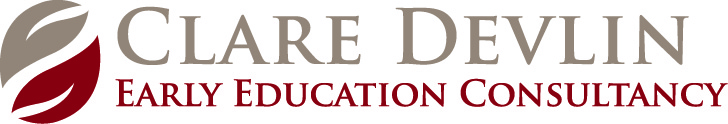 Planning for Investigative PlayCreative and Critical Thinking in the Early YearsCourse Description This is the second of a series of workshops that will address planning for and implementation of Investigative Play in the early years. This modular approach to planning is designed to give teachers the skills and confidence to plan for more challenging and engaging experiences that will encourage children to think more creatively and critically as they play. Whilst the workshops will be connected and will build on previous sessions, it is not essential that teachers attend all of the workshops. This programme is suitable for Nursery, Foundation Stage and Key Stage One teachers.Workshop 2Developing WAU through PlayWorkshop will include:Examination of the 4 strands within The World Around Us (CCEA guidance framework)Planning for progression in learningPractical experiences that encourage creative and critical thinkingMaking links to other areas of curriculum – particularly in relation to thinking skills, personal capabilities, numeracy and literacy Evaluating and planning for future learning Plenary sessions - connecting the learning (with a specific link to modeled and shared writing and reading)Time:		1:30 – 4:00pm	Cost:		£50 per person	If you require further information, please contact Clare Devlin. Contact details below.REGISTRATION FORM		Step 1: Please complete the Registration Form.
Step 2: Email copy of the completed Registration Form to: workshops@claredevlin.org Step 3: Make payment:If paying by cheque print, sign, date and post this Registration Form with a Cheque for £50 made payable to Clare Devlin – Early Education Consultancy Payment can be made online – contact Clare Devlin for invoice and bank detailsPay via LMS – request an invoice from Clare DevlinPlease note:A signed copy of this form with payment or invoice request is required before you can be registered You will be notified that your payment or invoice request has been received and a place has been securedPlaces will be allocated on a first come first served basis (max places - 20)Delegate details:School Details:Name of Delegate/sClass TaughtEmail address for correspondenceMobile numberSchool Name:Postal Address: Postcode: Telephone:Signature of Principal:Email address:Payment Method: